День смеха в жизни детей самый веселый праздник. Вместе с  героями весельчаками  ребята  преодолели  все трудности.  И это счастье видеть детей счастливыми!                                                   На спортивную площадку                                                   Приглашаем всех  ребят!                                                   Праздник спорта и здоровья                                                   Начинаем мы сейчас!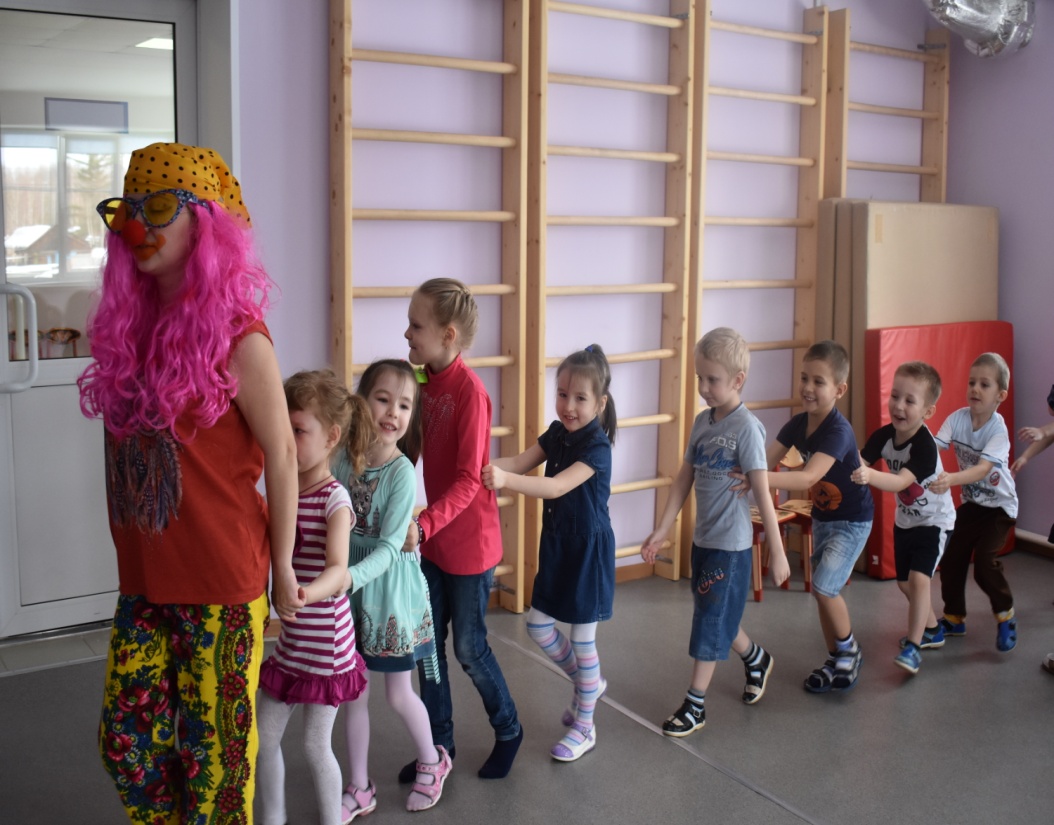 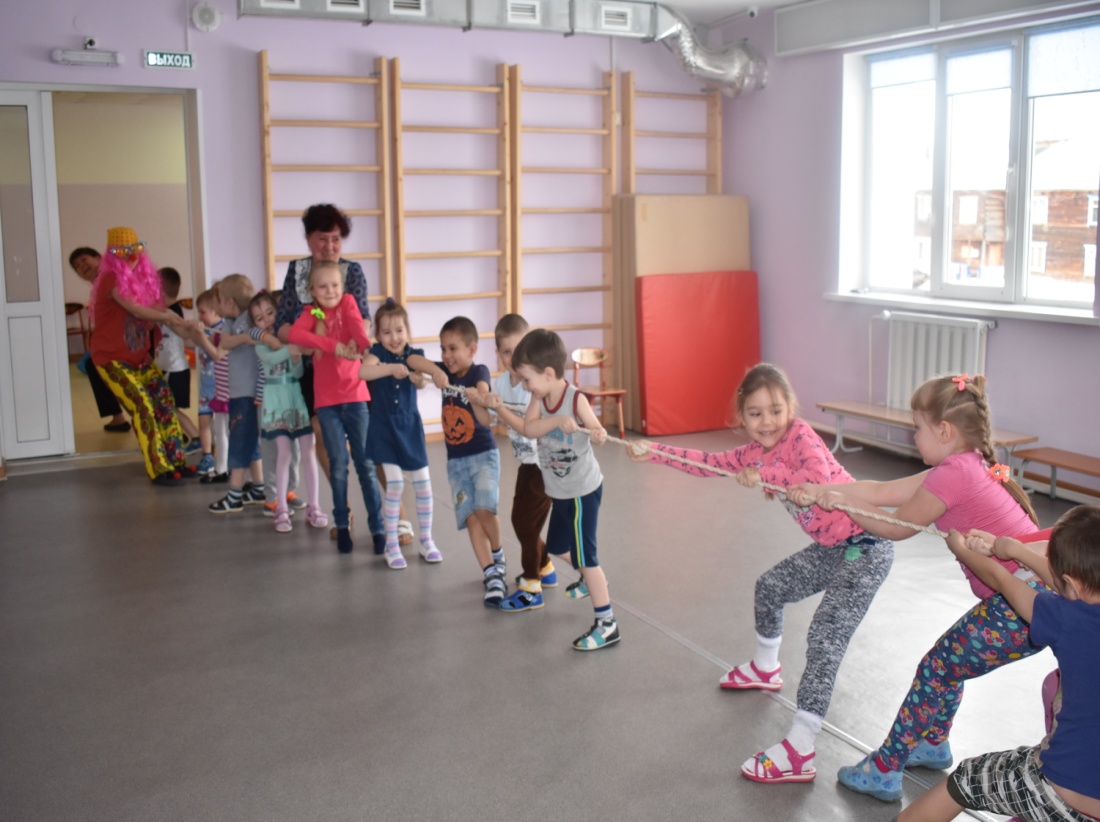 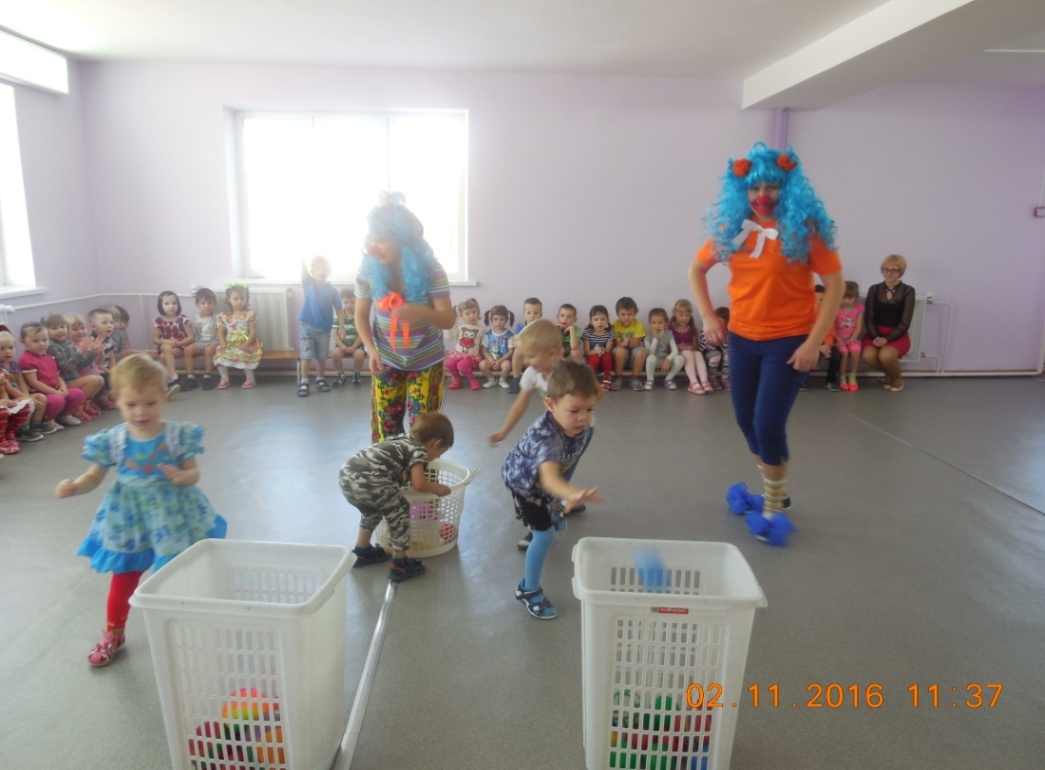 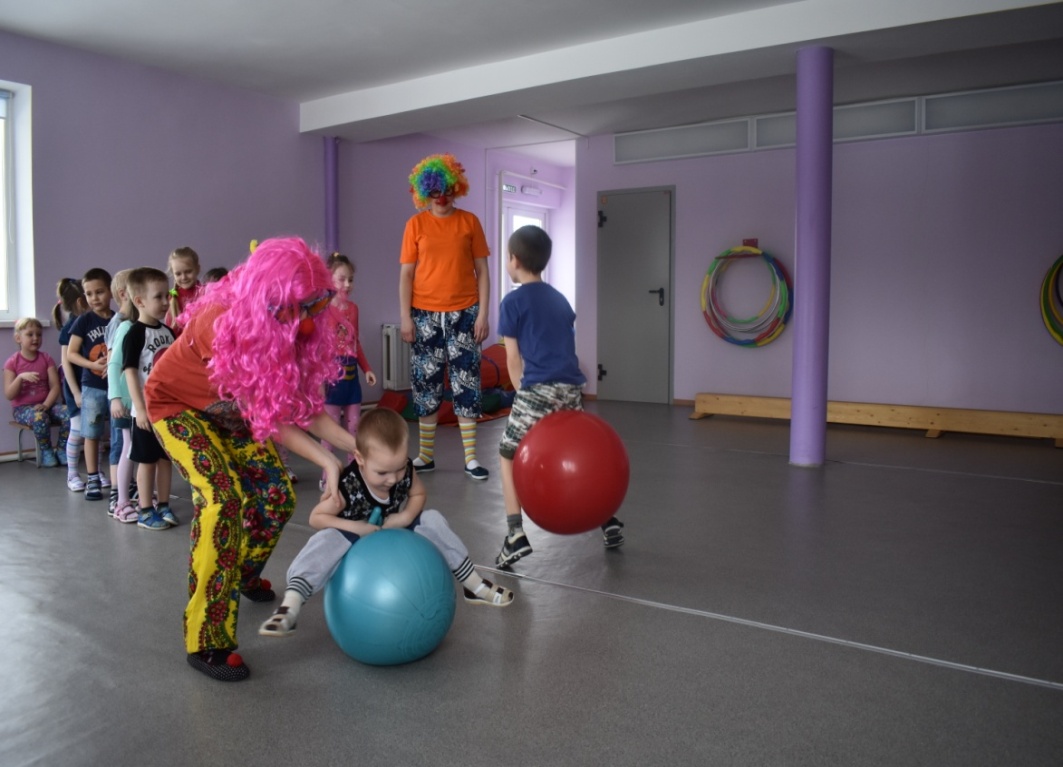 